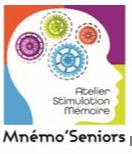 Fiche de participation au concours  Fêtons Brassens Nom, prénom :Date de naissance :Adresse postale :Adresse mel :Catégorie concourue :J’ai lu et j’accepte les termes du règlement du concours « Fêtons Brassens » organisé par l’association Mnémo’Seniors.A                                  , le Signature